Bogotá D.C., 06 de mayo de 2021Honorable RepresentanteNÉSTOR LEONARDO RICO RICOPresidente COMISIÓN TERCERA CÁMARA DE REPRESENTANTES CiudadAsunto: Informe de ponencia para segundo debate al Proyecto de Ley No. 252 de 2020 Cámara. Respetado Señor presidente:En cumplimiento de la honrosa designación que la mesa directiva de la Comisión Tercera de la Honorable Cámara de Representantes de la República nos hiciera, y en cumplimiento del mandato constitucional y de lo dispuesto por la Ley 5ª de 1992, por la cual se expide el reglamento del Congreso, de la manera más atenta, por medio del presente escrito y dentro del término establecido para el efecto, procedemos a rendir informe de ponencia para segundo debate al proyecto de Ley No. 252 de 2020 Cámara “Por medio de la cual se adoptan medidas para promover los emprendimientos productivos de las comunidades negras, afrocolombianas, raizales y palenqueras, y se dictan otras disposiciones”. De los Honorables Representantes, 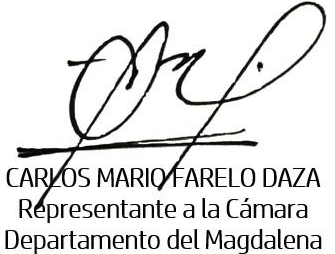 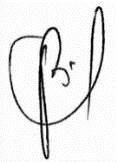 CARLOS JULIO BONILLA SOTO                             CARLOS MARIO FARELO DAZA Coordinador Ponente                                                  Ponente INFORME DE PONENCIA PARA SEGUNDO DEBATE AL PROYECTO DE LEY No. 252 de 2020 CÁMARA “POR MEDIO DE LA CUAL SE ADOPTAN MEDIDAS PARA PROMOVER LOS EMPRENDIMIENTOS PRODUCTIVOS DE LAS COMUNIDADES NEGRAS, AFROCOLOMBIANAS, RAIZALES Y PALENQUERAS, Y SE DICTAN OTRAS DISPOSICIONES”.ANTECEDENTESEsta iniciativa fue radicada ante la Secretaría General de la Cámara de Representantes, el 23 de julio de 2020 por los Representantes: Jhon Arley Murillo Benítez, Juan Carlos Reinales Agudelo, Juan Diego Echavarría Sánchez ,Henry Fernando Correal Herrera, Faber Alberto Muñoz Cerón , Flora Perdomo Andrade, Kelyn Johana González Duarte, Andrés David Calle Aguas, Harry Giovanny González García, Nubia López Morales, Alejandro Alberto Vega Pérez, Rodrigo Arturo Rojas Lara, Carlos Julio Bonilla Soto, Hernán Gustavo Estupiñán Calvache, Crisanto Pisso Mazabuel, Ángela Patricia Sánchez Leal , John Jairo Roldan Avendaño, Jairo Giovany Cristancho Tarache, Víctor Manuel Ortiz Joya, Silvio José Carrasquilla Torres y Elizabeth Jay-Pang Díaz. Quedo suscrito con el número 252 de 2020 cámara. El proyecto fue repartido para la Comisión Tercera Constitucional Permanente, cuya Mesa Directiva designo como ponentes mediante oficio allegado con fecha del 21 de septiembre de 2020, a los Representantes Carlos Julio Bonilla Soto, en calidad de coordinador y a Carlos Mario Farelo Daza, como ponente para primer debate del proyecto de Ley. A petición del coordinador y ponente, fue solicitada la prórroga para presentar informe de ponencia debido a la necesidad de pedir conceptos a las entidades relacionadas con esta iniciativa; prorroga concedida por la Mesa Directiva de la Comisión Tercera, el día 09 de octubre de 2020. El pasado 21 de abril de 2021 se aprobó en primer debate en la Comisión Tercera, la ponencia presentada.EXPOSICIÓN DE MOTIVOSEl presente Proyecto de Ley se fundamenta en las conclusiones de la “Comisión de Estudios para la formulación del Plan de Desarrollo Afrocolombiano 2018 - 2022”, integrada por la Comisión Consultiva de Alto Nivel, el Ministerio del Interior y el DNP, conforme a la disposición establecida en el artículo 57 de la Ley 70 de 1993, y la cual recomendó la expedición de una Ley para promover y estimular los emprendimientos productivos de las comunidades negras, afrocolombianas, raizales y palenqueras, como una estrategia para  la generación de empleo e ingresos; la superación de la pobreza y la consolidación socioeconómica de estas comunidades.ANTECEDENTES DEL PROYECTO DE LEY DE EMPRENDIMIENTO PRODUCTIVO AFROCOLOMBIANOEl artículo 55 transitorio de la Constitución Política y la Ley 70 de 1993, ordenaron la titulación colectiva de los territorios ancestrales ocupados por las comunidades negras, afrocolombianas, raizales y palenqueras del país, pero al mismo tiempo también ordenaron la adopción de instrumentos y mecanismos especiales para promover su desarrollo económico y socialEn cumplimiento de este mandato, en los últimos 24 años (1996 – 2020), el Gobierno Nacional ha titulado colectivamente a las comunidades negras, afrocolombiana, raizales y palenqueras de Colombia, CINCO MILLONES SETECIENTOS SESENTA Y DOS MIL HECTÁREAS (5.762.000 HAS) y avanza en el trámite de otras TRESCIENTAS MIL HECTÁREAS (300.000 HAS), para un total de SEIS MILLONES DE HECTÁREAS (6.000.000 HAS), ubicadas principalmente en la Cuenca del Pacifico, pero también en el Caribe, Antioquia, el Norte del Cauca, el Sur del Valle, el Eje Cafetero, los Valles Interandinos, la Orinoquia, la Amazonia y en otras zonas del país. No obstante, en los 27 años de vigencia de la Ley 70 de 1993, el Gobierno Nacional, como se ha visto, solo ha avanzado en la titulación colectiva de los territorios ancestrales, pero no se han adoptado las medidas especiales, para promover los emprendimientos y los proyectos productivos en estos territorios, ni se han diseñado los mecanismos especiales para el fomento del desarrollo económico y social de estas comunidades. Estas tierras sin embargo no están generando empleo e ingresos para las comunidades y no están produciendo bienes y servicios que garanticen su seguridad alimentaria, por falta de recursos económicos, técnicos, financieros y crediticios.Por esa razón, en cumplimiento de lo dispuesto en los artículos 52 y 55 de la Ley 70 de 1993, que ordena al Gobierno Nacional la creación de instrumentos especiales financieros y crediticios y la adecuación de los existentes, para apoyar las iniciativas productivas de las comunidades negras, afrocolombianas, raizales y palenqueras y para que participen en condiciones de equidad en las asociaciones empresariales que llegaren a conformar con el sector privado, presentamos este proyecto de ley con el propósito de adoptar medidas especiales financieras, crediticias, de asistencia técnica y de capacitación empresarial, para promover los emprendimientos productivos de las comunidades afrodescendientes. Entre otros instrumentos proponemos la creación del FONDO DE EMPRENDIMIENTO AFROCOLOMBIANO “FONDOAFRO”, para financiar emprendimientos y proyectos productivos que garanticen seguridad alimentaria, generación de ingresos y acceso a servicios básicos a estas comunidades.El proyecto de Ley también busca impulsar promover los emprendimientos de las comunidades negras, afrocolombianas, raizales y palenqueras asentadas en las áreas urbanas del país, donde se concentra el mayor porcentaje de esta población.OBJETIVOS DEL PROYECTO DE LEY DE EMPRENDIMIENTO AFROCOLOMBIANOCon esta iniciativa se buscan entre otros los siguientes objetivos: Impulsar una estrategia de productividad para las comunidades negras, afrocolombianas, raizales y palenqueras del país, con el propósito de avanzar en emprendimientos productivos sostenibles; garantizar su seguridad alimentaria; generar empleo e ingresos y contribuir a superar las condiciones de pobreza e inequidad que enfrentan estas comunidades.  b) Apoyar el fortalecimiento productivo y empresarial de los Consejos Comunitarios, como máximas autoridades de administración interna de los territorios colectivos, promoviendo su organización alrededor de las actividades productivas.FUNDAMENTOS JURÍDICOS DEL PROYECTO DE LEY DE EMPRENDIMIENTO AFROCOLOMBIANO.El fundamento jurídico del proyecto de Ley de Emprendimiento Productivo Afrocolombiano, se sustenta en las disposiciones que regulan las Medidas de Acción Afirmativa o las Medidas Especiales que en el ordenamiento jurídico interno están contenidas en el artículo 13 de la Constitución Política y en el plano internacional, descansan en varias disposiciones y tratados internacionales de derechos humanos, en particular, en el párrafo 4 del artículo 1 y el párrafo 2 del artículo 2 de la Convención Internacional sobre la Eliminación de todas las formas de Discriminación Racial, adoptado por Colombia mediante la Ley 22 de 1981, en el Pacto de Derechos Económicos, Sociales y Culturales, el Pacto de Derechos Civiles y Políticos, y la Convención para la Eliminación de la Discriminación contra la Mujer, entre otros instrumentos relevantes, de los cuales Colombia es Estado Parte. Por su parte, para la Corte Constitucional de Colombia, el principio de igualdad consagrado en el artículo 13 de la Constitución Política de 1991, permite conferir un trato distinto a diferentes personas siempre que se den las siguientes condiciones: “En primer lugar, que las personas se encuentren efectivamente en distinta situación de hecho;En segundo lugar, que el trato distinto que se les otorga tenga una finalidad;En tercer lugar, que dicha finalidad sea razonable, vale decir, admisible desde la perspectiva de los valores y principios constitucionales;En cuarto lugar, que el supuesto de hecho - esto es, la diferencia de situación, la finalidad que se persigue y el trato desigual que se otorga- sean coherentes entre sí o, lo que es lo mismo, guarden una racionalidad interna;Y en quinto lugar, que esa racionalidad sea proporcionada, de suerte que la consecuencia jurídica que constituye el trato diferente no guarde una absoluta desproporción con las circunstancias de hecho y la finalidad que la justifican”.En síntesis, las medidas de acción afirmativa como la que se proponen en el presente Proyecto de Ley descansan en el principio de igualdad, gozan de plena legitimidad a la luz del derecho internacional de los derechos humanos, y cuentan con base constitucional o jurisprudencial en Colombia.El proyecto de Ley de Emprendimiento Productivo Afrocolombiano, también se sustenta en diversas disposiciones normativas que regulan los derechos de las comunidades negras,afrocolombianas, raizales y palenqueras de Colombia, consignadas especialmente en el artículo 55 transitorio de la Constitución Política y en la Ley 70 de 1993.En efecto, la Constitución Política de 1991, mediante el artículo 55 transitorio, ordenó al Congreso de la República la expedición de una Ley especial, que le reconociera a las Comunidades Negras, Afrocolombianas, Raizales y Palenqueras de Colombia, como grupo étnico, el derecho a la propiedad colectiva sobre los territorios baldíos, rurales y ribereños tradicionalmente ocupados por estas comunidades en la cuenca del Pacifico y en otras regiones del país y como una garantía de protección de sus territorios ancestrales.Esta misma Ley establecerá mecanismos adecuados para el fomento del desarrollo económico y social de estas comunidades.Con esta decisión, la Asamblea Nacional Constituyente buscaba resolver los principales conflictos territoriales que desde la segunda mitad del siglo XX, venían afectando a las comunidades afrocolombianas, como resultado del control territorial y las explotaciones intensivas que en materia agrícola, minera, forestal y ganadera, venían ejerciendo personas y empresas nacionales y extranjeras  en los territorios tradicionalmente ocupados por estas comunidades y sustentados en permisos y concesiones otorgados por el Gobierno Nacional.En ese mismo sentido, buscaba enfrentar el impacto de la Ley 2ª de 1959 que afectó los derechos de propiedad, ocupación, posesión y tenencia de las comunidades negras, afrocolombianas, raizales y palenqueras en el Pacifico Colombiano y en otras zonas del país, al declarar las tierras baldías ocupadas por ellas, como zona de reserva forestal y prohibir su adjudicación.En cumplimiento de este mandato constitucional, El Congreso de la República expidió la Ley 70 de 1993, la cual en su artículo 47, ordenó al Estado Colombiano, adoptar medidas especiales para garantizar a las comunidades negras, afrocolombianas, raizales y palenqueras, el derecho a su desarrollo económico y social, atendiendo a los elementos de su cultura autónoma.El artículo 49 de la ley 70 de 1993, ordenó que el diseño y ejecución de los planes, programas y proyectos de desarrollo económico y social que adelante el gobierno y la Cooperación Técnica Internacional para beneficio de las comunidades negras, afrocolombianas, raizales y palenqueras, deberá hacerse con la participación de sus representantes, con el propósito de que respondan a sus necesidades particulares, a la preservación del medio ambiente, a la conservación y cualificación de sus prácticas tradicionales de producción, a la erradicación de la pobreza y al respeto y reconocimiento de su vida social y cultural.  Igualmente, el artículo 49 de la Ley 70 de 1993, ordena que las inversiones que adelante el sector privado en áreas que afecten a las comunidades negras, afrocolombianas, raizales y palenqueras, deberán respetar el ambiente, el interés social y el patrimonio cultural de la Nación.El artículo 50 de la Ley 70 de 1993, ordena al Gobierno Nacional fomentar y financiar actividades de investigación, orientadas a la promoción de los recursos humanos y alestudio de las realidades y potencialidades de las comunidades negras, afrocolombianas, raizales y palenqueras, de tal manera que se facilite su desarrollo económico y social.Del mismo modo el artículo 51 de la citada Ley, estableció que las entidades del Estado en concertación con las comunidades beneficiarias, adelantarán actividades de capacitación, fomento, extensión y transferencia de tecnologías apropiadas, para el aprovechamiento ecológico, cultural, social y económicamente sustentable de los recursos naturales, a fin de fortalecer su patrimonio económico y cultural.En el mismo sentido, los artículos 52 y 55 de la Ley 70 de 1993, facultan al Gobierno Nacional para diseñar  nuevos mecanismos especiales financieros y crediticios y adecuar los existentes, para permitir a las comunidades negras, afrocolombianas, raizales y palenqueras, la creación de formas asociativas y solidarias de producción, para el aprovechamiento sostenido de los recursos naturales existentes en sus territorios y para que participen en condiciones de equidad en las asociaciones empresariales que puedan conformar. Para efectos del estimativo de los aportes que las comunidades realicen en las asociaciones empresariales que llegaren a conformar y para garantizar los créditos, se podrá tener en cuenta el valor de los bienes que se autoriza aprovechar dentro de los territorios colectivos.El artículo 58 de la Ley 70 de 1993, por su parte ordena al Gobierno Nacional conformar en todos los Fondos Estatales de inversión social del Estado, una Unidad de gestión de proyectos para apoyar a las comunidades negras, afrocolombianas, raizales y palenqueras en los procesos de capacitación, identificación, formulación, ejecución y evaluación de proyectos productivos. Finalmente, los artículos 61 y 64 de la Ley 70 de 1993, ordenan al Gobierno Nacional apropiar los recursos y hacer los traslados presupuestales necesarios para la ejecución de dicha Ley y lo faculta para negociar los empréstitos que se requieran para promover la cooperación técnica internacional con el fin de garantizar el cumplimiento de sus mandatos. Sin embargo, ninguna de las normas antes citadas, ha sido reglamentada por el Gobierno Nacional y mucho menos aplicada en beneficio de las poblaciones afrodescendientes, por esa razón consideramos necesario y conveniente, avanzar en la adopción de las medidas que se proponen en el proyecto de Ley.               2.4 SOBRE LA NECESIDAD DE UNA LEY DE EMPRENDIMIENTO AFROCOLOMBIANO.Por la necesidad de poner a producir 6 millones de hectáreas que ya están tituladas a las comunidades afrodescendientes, pero no tienen recursos para emprendimientos productivos.Los resultados de la política de territorialidad afrocolombiana, en los últimos 27 años, es decir entre 1993 y 2020, han producido como ya dijimos, la titulación colectiva de más CINCO MILLONES SETECIENTOS SESENTA Y DOS MIL HECTÁREAS (5.762.000 HAS), en 210 Consejos Comunitarios que benefician a más de 88.503 familias y más de medio millón de personas.Los mayores logros se han presentado en la cuenca del Pacifico con 194 títulos de los 202 expedidos y 5.762.000 hectáreas de las 5773.503 adjudicadas, esto es más del 99% de la titulación colectiva realizada se ha producido en el Pacifico colombiano.En el Chocó se han expedido 60 títulos colectivos con más de 3.000.000 millones de hectáreas tituladas; continua Nariño con 52 títulos y más de 1.270.000 hectáreas; el Valle del Cauca registra 43 títulos con más de 579.000 hectáreas; el departamento del Cauca reporta 20 títulos colectivos con más de 576.000 hectáreas y Antioquia registra 17 títulos colectivos con más de 269.000 hectáreas.Por fuera del Pacifico en otras regiones del país, se han expedido 10 títulos colectivos principalmente en Risaralda, Bolívar, Magdalena, Guajira y Putumayo con un área que no supera las 11 mil hectáreas.Por otra parte, a la fecha la AGENCIA NACIONAL DE TIERRAS tramita 271 solicitudes de titulación colectiva con un área aproximada de TRESCIENTAS MIL HECTÁREAS (300.000 HAS), ubicadas principalmente en el Caribe, las Valles Interandinos, el Norte del Cauca, y la amazonia y Orinoquia.Entre los títulos colectivos ya expedidos y aquellos que se tramitan, se llega a un consolidado total de más de SEIS MILLONES DE HECTÁREAS (6.000.000 HAS), lo que representa un poco más del 6% del territorio nacional que tiene cerca de 114 millones de hectáreas. Con estos resultados, la política de titulación colectiva para las comunidades negras, afrocolombianas, raizales y palenqueras, se ha convertido en la política de reforma agraria, más importante y trascendental, que se haya realizado en cualquier parte del mundo, en favor de un grupo étnico.Pese a los importantes logros alcanzados, la política de territorialidad colectiva  presenta una injustificada ausencia de integralidad, pues el Estado Colombiano, ha ignorado el mandato establecido en el artículo 55 transitorio de la Constitución Política de 1991, que ordena la titulación colectiva de los territorios ancestrales de las comunidades afrocolombianas y al mismo tiempo exige, la adopción de los mecanismos especiales que fueren necesarios, para la protección de la identidad cultural de estas comunidades y para el fomento de su desarrollo económico y social. En efecto el Gobierno Nacional solo ha avanzado en el reconocimiento legal y en la titulación colectiva de los terrenos baldíos ancestrales del Pacifico colombiano; pero no se ha complementado esta política con la adopción de los mecanismos especiales para el fomento del desarrollo económico y social de estas comunidades; ni con la financiación y ejecución de los proyectos productivos; ni con la dotación de servicios básicos e infraestructura productiva, ni con la adopción de los   programas especiales de crédito, asistencia técnica, financiación especial y capacitación empresarial que les permitan a estas comunidades desarrollar sus actividades productivas, que les garanticen su soberanía y seguridad alimentaria, que les generen ingresos y les permitan superar la pobreza y mejorar la calidad de vida de sus integrantes, lo cual supone una reglamentación integral de los capítulos iv, v, vi y vii de la Ley 70 de 1993, regulación normativa que en 27 años no se ha expedido y mucho menos aplicado. En consecuencia, hoy es necesario hacer el tránsito de la territorialidad colectiva a la inclusión productiva de estos territorios, que le permita a las comunidades negras, afrocolombianas, raizales y palenqueras, desarrollar emprendimientos productivos; garantizar su seguridad alimentaria; generar ingresos y superar las condiciones de pobreza e inequidad que enfrentan.  Por la necesidad de asegurar la ejecución de los 500.000 mil millones de pesos, para el fortalecimiento organizativo de las comunidades afrodescendientes, que ya fueron incorporados en el Plan Nacional de Desarrollo 2018 – 2022.En cumplimiento del mandato establecido en el artículo 57 de la Ley 70 de 1993, el Gobierno Nacional adelantó con el Espacio Nacional de Consulta Previa de las comunidades afrocolombianas, el proceso de consulta del Plan Nacional de Desarrollo 2018 – 2022 “Pacto por Colombia Pacto por la Equidad”, donde se acordó la ejecución de 239 compromisos, agrupados en 19 ejes temáticos, con una inversión total de diecinueve (19) billones de pesos,  que se ejecutarán, de manera transversal, entre las diferentes entidades nacionales comprometidas, durante los 4 años de Gobierno del presidente IVAN DUQUE MARQUEZ.El acta de protocolización de la consulta previa donde se recogieron los acuerdos antes citados fue incorporada en el artículo 4° parágrafo 3° de la Ley 1955 de 2019, como parte integral, no solo del Plan Nacional de Desarrollo, sino, además, del Plan Plurianual de Inversiones. Entre los compromisos pactados, el Gobierno Nacional acordó destinar al Ministerio del Interior QUINIENTOS MIL MILLONES DE PESOS ($500.000.000.000), para formular y ejecutar, durante el cuatrienio, un Programa de Fortalecimiento Organizativo de las comunidades negras, afrocolombianas, raizales y palenqueras del país, lo que implicaba asignar en el presupuesto anual de cada vigencia, por lo menos CIENTO VEINCINCO MIL MILLONES DE PESOS ($125.000.000.000) para cumplir este compromiso.No obstante, para la vigencia 2020, el Ministerio de Hacienda y Crédito Público solo le asignó al Ministerio del Interior VEINTICINCO MIL MILLONES DE PESOS ($25.000.000.000) que equivalen a menos del 5% de los recursos comprometidos, lo que muestran que el Gobierno Nacional tendrá serias limitaciones de ejecución en lo que resta de este mandato para cumplir este compromiso.Por esa razón el Proyecto de Ley propone que con los QUINIENTOS MIL MILLONES DE PESOS ($500.000.000.000) que ya están apropiados para el Programa de Fortalecimiento Organizativo, se fondee inicialmente el FONDO DE EMPRENDIMIENTO AFROCOLOMBIANO, y se evite que estos recursos se pierdan por falta de asignación y ejecución presupuestal, y por el contrario se garantice su ejecución.PROPOSICIÓNCon base en las anteriores consideraciones y en cumplimiento de la Constitución Política y de la Ley 5ª de 1992, presentamos ponencia favorable y en consecuencia solicitamos muy atentamente a los honorables representantes dar segundo debate al Proyecto de Ley No. 252 de 2020 Cámara “Por medio de la cual se adoptan medidas para promover los emprendimientos productivos de las comunidades negras, afrocolombianas, raizales y palenqueras, y se dictan otras disposiciones”. Cordialmente, CARLOS JULIO BONILLA SOTO                             CARLOS MARIO FARELO DAZA Coordinador Ponente                                                  Ponente TEXTO PROPUESTO PARA SEGUNDO DEBATE AL PROYECTO DE LEY No. 252 DE 2020 CÁMARA. “POR MEDIO DE LA CUAL SE ADOPTAN MEDIDAS PARA PROMOVER LOS EMPRENDIMIENTOS PRODUCTIVOS DE LAS COMUNIDADES NEGRAS, AFROCOLOMBIANAS, RAIZALES Y PALENQUERAS, Y SE DICTAN OTRAS DISPOSICIONES”.El Congreso de ColombiaDECRETA:ARTÍCULO 1º. OBJETO. La presente Ley tiene por objeto, adoptar medidas especiales financieras, crediticias, de asistencia técnica y de capacitación empresarial, para promover los emprendimientos productivos de las comunidades negras, afrocolombianas, raizales y palenqueras del país.ARTÍCULO 2º. PARTICIPACIÓN EFECTIVA DE LAS COMUNIDADES AFRODESCENDIENTES EN LOS FONDOS GUBERNAMENTALES PARA EMPRENDIMIENTO. El Gobierno Nacional garantizará la participación de las comunidades negras, afrocolombianas, raizales y palenqueras, en los presupuestos de los Fondos de Inversión del Gobierno Nacional, que destinen recursos para financiar proyectos de emprendimiento y creación de empresas.ARTÍCULO 3º. FONDO DE EMPRENDIMIENTO AFROCOLOMBIANO – FONDOAFRO-. En armonía con lo dispuesto en los artículos 52 y 55 de la Ley 70 de 1993, Créase el Fondo Mixto de emprendimiento Afrocolombiano –FONDOAFRO como una cuenta especial, sin personería jurídica, adscrita al Ministerio de Hacienda y Crédito Público. El objeto del Fondo será aportar los recursos necesarios para el cumplimiento de lo dispuesto en la presente ley.PARÁGRAFO PRIMERO.  Los recursos del Fondo FONDOAFRO provendrán de los aportes que se le asignen en el Presupuesto General de la Nación, las entidades territoriales, así como por las inversiones y donaciones realizadas por personas naturales o jurídicas, organismos de cooperación internacional y los demás ingresos que de acuerdo con la ley esté habilitado para recibir. El Fondo podrá recibir recursos de otras fuentes, de conformidad con lo que disponga el Gobierno Nacional. PARÁGRAFO SEGUNDO. Dentro de los seis (6) meses siguientes a la vigencia de la presente Ley, el Ministerio de Hacienda y Crédito Público, previa concertación con la Comisión Consultiva de Alto Nivel, reglamentará, la operación y el funcionamiento del Fondo de Emprendimiento Afrocolombiano -FONDOAFRO-. ARTÍCULO 4º.  FORTALECIMIENTO DE LA LÍNEA ESPECIAL DE CRÉDITO PARA COMUNIDADES NEGRAS, AFROCOLOMBIANAS, RAIZALES Y PALENQUERAS. En armonía con lo dispuesto en los artículos 61 y 64 de la Ley 70 de 1993, el Gobierno Nacional a través del Ministerio de Hacienda y Crédito Público, garantizará la apropiación de recursos crecientes y progresivos en el presupuesto General de la Nación de cada vigencia, para financiar la Línea Especial de Crédito para las comunidades negras, afrocolombianas, raizales y palenqueras, creada por la Comisión Nacional de Crédito Agropecuario.ARTÍCULO 5º. PARTICIPACIÓN DE LAS MUJERES NEGRAS, AFROCOLOMBIANAS, RAIZALES Y PALENQUERAS EN EL FOMUR. Dentro de los seis (3) meses siguientes a la vigencia de la presente Ley, el Ministerio de Agricultura y Desarrollo Rural, reestructurará el Fondo para Mujer Rural FOMUR, con el propósito de que las mujeres negras, afrocolombianas, raizales y palenqueras, tengan fácil acceso a los beneficios que ofrece este Fondo y se les garantice el acceso a los recursos proyectados a los territorios colectivos afrocolombianos.ARTÍCULO 6º. COMISIÓN NACIONAL DE GESTIÓN DE PROYECTOS PRODUCTIVO PARA COMUNIDADES AFRODESCENDIENTES.  En armonía con lo dispuesto en el artículo 58 de la Ley 70 de 1993, confórmese la Comisión Nacional de Gestión de Proyectos Productivos, para apoyar a las Comunidades Negras, Afrocolombianas, Raizales y Palenqueras, en los procesos de capacitación, identificación, formulación, financiación, ejecución y evaluación de emprendimientos y proyectos productivos.La Comisión estará integrada por:1. El Ministro de Agricultura y Desarrollo Rural o su delegado quien la presidirá.2. El Ministro de  Ambiente y Desarrollo Sostenible o su Delegado3. El Ministro de Comercio, Industria y Turismo o su delegado4. El Presidente de FINAGRO o su Delegado5. El Presidente del Banco Agrario o su delegado6. El Director del SENA.7. El Director General de la Agencia Nacional de Tierras o su delegado.8. El Presidente de la Agencia de Desarrollo Rural o su delegado9. El Director de Asuntos de comunidades negras, afrocolombianas, raizales y palenqueras del Ministerio del Interior.10. Un delegado de los Consejos Comunitarios de cada uno de los departamentos donde existan territorios colectivos titulados, elegido por ellos.11. Un delegado de los Consejos Comunitarios de otras zonas del país, que tengan territorio en trámite de adjudicación o con ocupación ancestral, elegido por ellos.PARÁGRAFO. El Ministerio de Agricultura y Desarrollo Rural, ejercerá la secretaría técnica de la Comisión Nacional de Gestión de Proyectos Productivos para comunidades negras, afrocolombianas, raizales y palenqueras y garantizará su funcionamiento y la participación de los representantes de los Consejos Comunitarios.ARTÍCULO 7º. ASISTENCIA TÉCNICA. La asistencia técnica para los proyectos y emprendimientos productivos de las comunidades negras, afrocolombianas, raizales y palenqueras, se prestará por parte de las entidades competentes, en todas las áreas urbanas y rurales del país, donde estas comunidades desarrollen sus emprendimientos.     No obstante, de conformidad con lo establecido en la Ley 607 del 2002, los Consejos Comunitarios, podrán conformar sus propias entidades prestadoras del servicio de asistencia técnica, de acuerdo con sus usos y costumbres, para lo cual contarán con el apoyo técnico y financiero de las UMATAS y de los Centros Provinciales de Gestión Agroempresarial.ARTÍCULO 8º   CAPACITACIÓN EMPRESARIAL. El Gobierno Nacional con la participación del Ministerio de Agricultura y Desarrollo Rural, el Ministerio de Comercio, Industria y Turismo y el SENA, formularán y ejecutarán un Plan Nacional de Capacitación Empresarial, para las comunidades negras, afrocolombianas, raizales y palenqueras del país.ARTÍCULO 9º. ACOMPAÑAMIENTO DE LAS ENTIDADES TERRITORIALES. Las Secretarías de Agricultura de los Departamentos y Municipios del país, de acuerdo con sus competencias, diseñarán y ejecutarán actividades de asesoría, capacitación y acompañamiento técnico y financiero para la ejecución de proyectos productivos y de seguridad alimentaria de las comunidades negras, afrocolombianas, raizales y palenqueras, con el propósito de asegurar el éxito económico de los proyectos y emprendimientos productivos.ARTÍCULO 10º. CONTRATOS DE ASOCIACIÓN EMPRESARIAL. En armonía con lo dispuesto en el artículo 52 de la Ley 70 de 1993, los Consejos Comunitarios de las comunidades negras, afrocolombianas, raizales y palenqueras, podrán celebrar contratos de asociación con empresarios del sector privado nacionales o extranjeros, o con entidades públicas o privadas de cualquier naturaleza, para el desarrollo de proyectos y emprendimientos productivos agropecuarios, pesqueros, piscícolas, mineros, forestales, ecoturísticos, artesanales, agroindustriales y de transformación, en los territorios colectivos y en las áreas urbanas. Igualmente podrán asociarse para el procesamiento y comercialización de la producción.  ARTÍCULO 11º.  VIGENCIA. La presente ley rige a partir de su publicación y deroga las disposiciones que le fueren contrarias.Cordialmente, CARLOS JULIO BONILLA SOTO                             CARLOS MARIO FARELO DAZA Coordinador Ponente                                                  Ponente 